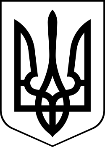 МЕНСЬКА МІСЬКА РАДА(двадцята сесія восьмого скликання)  РІШЕННЯ24 червня 2022 року	м. Мена	№ 227Про закріплення транспортних засобів на праві господарського відання за КП «Менакомунпослуга»Враховуючи рішення десятої сесії Менської міської ради шостого скликання від 3 червня 2011 року «Про надання в господарське відання та передачу на баланс КП «Менакомунгосп» майна», чотирнадцятої  сесії Менської міської ради шостого скликання від 30 грудня 2011 року «Про надання в господарське відання та передачу на баланс КП «Менакомунгосп» майна» та двадцять сьомої  сесія Менської міської ради шостого скликання від 27 червня 2013 року «Про надання в господарське відання та передачу на баланс КП «Менакомунпослуга» майна», керуючись ст. 26, 60 Закону України «Про місцеве самоврядування в Україні», Менська міська рада ВИРІШИЛА:Закріпити на праві господарського відання за Комунальним підприємством «Менакомунпослуга» Менської міської ради наступні транспортні засоби, що належать до комунальної власності Менської міської територіальної громади:цистерну асенізаційну-С, ГАЗ 5319, державний номер СВ 0853ВВ;сміттєвоз-С, ГАЗ 3307, державний номер СВ 4553 АН;автопідйомник (телескопічну автовишку), ГАЗ 5201 ТВГ-15, державний номер СВ 6306 АТ.Відділу бухгалтерського обліку та звітності спільно з юридичним відділом здійснити упорядкування документів, пов’язаних із закріпленням транспортних засобів, зазначених в пункті 1 рішення, за КП «Менакомунпослуга».Керівнику КП «Менакомунпослуга» забезпечити здійснення перереєстрації транспортних засобів, зазначених в пункті 1 рішення, на праві господарського відання за підприємством.Контроль за виконанням рішення покласти на постійну комісію міської ради з питань планування, фінансів, бюджету, соціально-економічного розвитку, житлово-комунального господарства та комунального майна та на першого заступника міського голови О.Л. Неберу.ОМіський голова	Геннадій ПРИМАКОВ